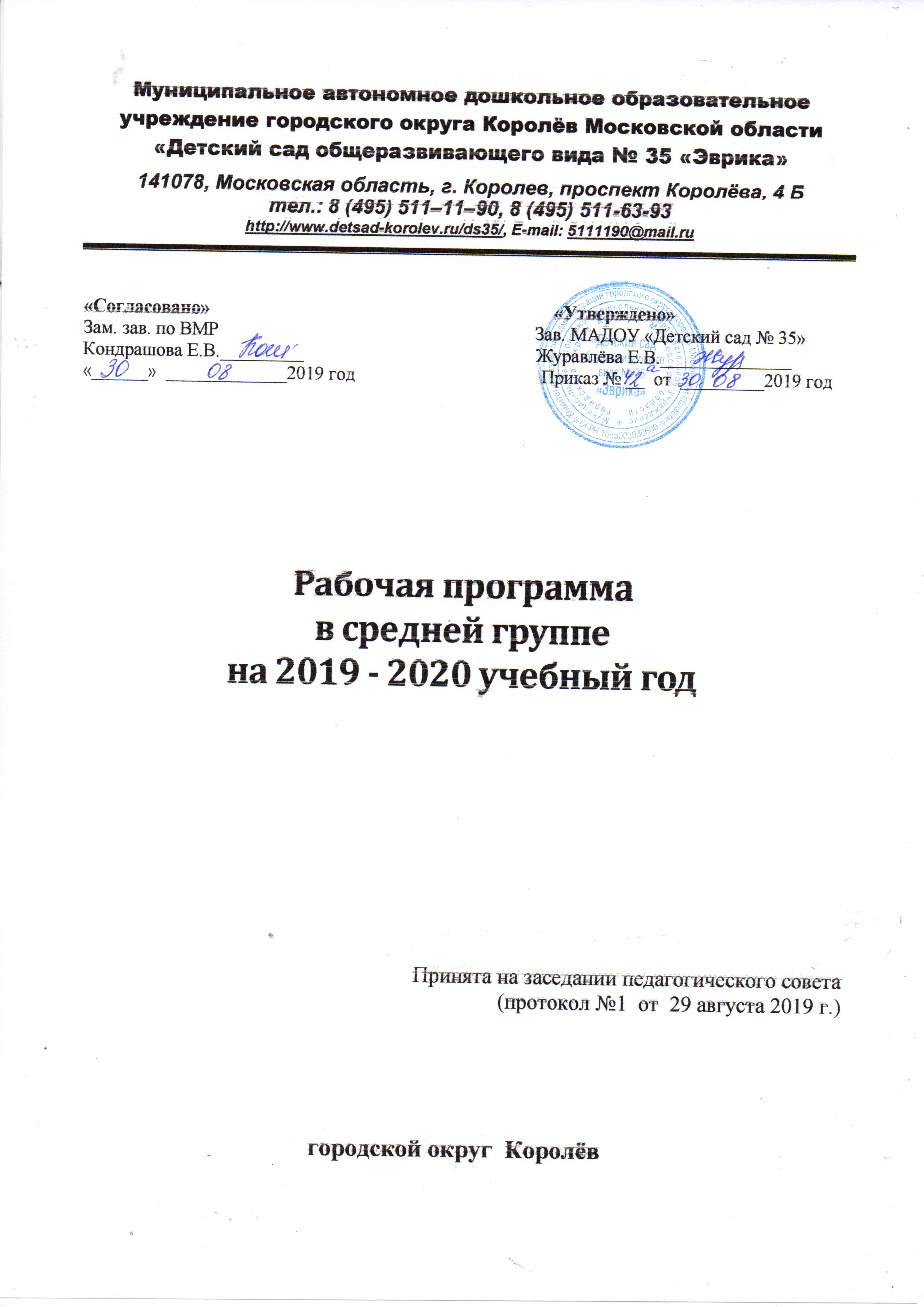 СодержаниеЦелевой раздел:1. Пояснительная записка программы.Цель и задачи программы.Принципы программыСведения о семьях воспитанниковВозрастные характеристики детей 4-5лет.Планируемые результаты освоения программы.Содержательный раздел:Направления развития.Организация образовательного процесса.Вариативность форм образовательного процессаОрганизационный раздел:Режим дня.Проектирование педагогического процессаУчебный планКомплексно-тематическое планированиеОсобенности организации предметно-пространственной развивающей образовательной средыВоспитательный план работы с детьмиПлан работы с родителямиСодержание направлений развития дошкольников с учетом регионального компонентаИспользуемая литератураЦелевой раздел программы (обязательная часть):Пояснительная записка:Рабочая программа – разработана в соответствии с основной образовательной программой МАДОУ «Детский сад № 35» 2015 года и отражает особенности содержания и организации образовательного процесса в группе среднего возраста.Цели и задачи реализации рабочей программыЦель Программы — создание условий и организация образовательного процесса, которые позволят решить следующие задачи:охраны и укрепления физического и психического здоровья детей, в том числе их эмоционального благополучия;обеспечения равных возможностей для полноценного развития каждого ребенка в период дошкольного детства независимо от места жительства, пола, нации, языка, социального статуса, психофизиологических и других особенностей (в том числе ограниченных возможностей здоровья);обеспечения преемственности целей, задач и содержания образования, реализуемых в рамках образовательных программ различных уровней (далее — преемственность основных образовательных программ дошкольного образования);создания благоприятных условий развития детей в соответствии с их возрастными и индивидуальными особенностями и склонностями, развития способностей и творческого потенциала каждого ребенка как субъекта отношений с самим собой, другими детьми, взрослыми и миром;объединения обучения и воспитания в целостный образовательный процесс на основе художественно-нравственных и социокультурных ценностей и принятых в обществе правил и норм поведения в интересах человека, семьи, общества;формирования общей культуры личности детей, в том числе ценностей здорового образа жизни, развития их социальных, нравственных, эстетических, интеллектуальных, физических качеств, инициативности, самостоятельности и ответственности ребенка, формирования предпосылок учебной деятельности;обеспечения вариативности и разнообразия содержания Программ и организационных форм дошкольного образования, возможности формирования Программ различной направленности с учетом образовательных потребностей, способностей и состояния здоровья детей;формирования социокультурной среды, соответствующей возрастным, индивидуальным, психологическим и физиологическим особенностям детей;обеспечения психолого-педагогической поддержки семьи и повышения компетентности родителей (законных представителей) в вопросах развития и образования, охраны и укрепления здоровья детей.Программа обеспечивает развитие личности детей дошкольного возраста с 5 до 6 лет в различных видах общения и деятельности с учетом их возрастных, индивидуальных психологических и физиологических особенностей по основным направлениям развития: физическому, социально-коммуникативному, познавательному, речевому, художественно-эстетическому.Программа направлена на:создание условий развития ребенка, открывающих возможности для его позитивной социализации, его личностного развития, развития инициативы и творческих способностей на основе сотрудничества с взрослыми и сверстниками и соответствующим возрасту видам деятельности;на создание развивающей образовательной среды, которая представляет собой систему условий социализации и индивидуализации детей;на решение задач федерального государственного стандарта дошкольного образования.1.2. Принципы и подходы к формированию ПрограммыПрограмма разработана на основе требований Федерального государственного стандарта дошкольного образования, утвержденного приказом Министерства образования и науки Российской Федерации от 17 октября 2013 года № 1155;С использованием следующих нормативов:Приказ Министерства образования и науки РФ от 30 августа 2013 г. № 1014 «Об утверждении Порядка организации и осуществления образовательной деятельности по основным общеобразовательным программам — образовательным программам дошкольного образования»;Федеральный закон от 29.12.2012 № 273—ФЗ «Об образовании в Российской Федерации» от 29 декабря 2012 года № 273—ФЗ;Постановление Главного государственного санитарного врача Российской Федерации от 15 мая 2013 г. N 26 г. Москва «Об утверждении СанПиН 2.4.1.3049—13 «Санитарно- эпидемиологические требования к устройству, содержанию и организации режима работы дошкольных образовательных организаций»;Программа разработана с учетом:Примерной основной образовательной программы дошкольного образования, одобренной решением федерального учебно-методического объединения по общему образованию  (протокол от 20 мая 2015 г. № 2/15)Программы «От рождения до школы» под редакцией Н.Е. Вераксы, Т.С. Комаровой, М.А. Васильевой.1.3. Сведения о семьях воспитанниковПедагоги средней группы  МАДОУ «Детский сад № 35» строят свою работу по воспитанию и обучению детей в тесном контакте с семьей. В средней группе  «Почемучки»  изучается контингент родителей, социальный и образовательный статус членов семей воспитанников.Социальный статус семей1.4. Возрастные характеристики детей 4-5лет:К пяти годам складывается «психологический портрет» личности, в котором важная роль принадлежит компетентности, в особенности интеллектуальной (это возраст «почемучек»), а также креативности.Физическое развитие:В этом возрасте продолжается рост всех органов и систем, сохраняется потребность в движении. Двигательная активность становится целенаправленной, отвечает индивидуальному опыту и интересу, движения становятся осмысленными, мотивированными и управляемыми. Сохраняется высокая эмоциональная значимость процесса деятельности для ребенка, неспособность завершить ее по первому требованию. Появляется способность к регуляции двигательной активности. У детей появляется интерес к познанию себя, своего тела, его строения, возможностей. У детей возникает потребность действовать совместно, быстро, ловко, в едином для всех детей темпе; соблюдать определенные интервалы во время передвижения в разных построениях, быть ведущим. Уровень функциональных возможностей повышается.Позитивные изменения наблюдаются в развитии моторики. Дошкольники лучше удерживают равновесие перешагивая через небольшие преграды., нанизывает бусины (20 шт.) средней величины (или пуговицы) на толстую леску.В 4-5 лет у детей совершенствуются культурно-гигиенические навыки (хорошо освоен алгоритм умывания, одевания, приема пищи): они аккуратны во время еды, умеют правильно надевать обувь, убирают на место свою одежду, игрушки, книги. В элементарном самообслуживании (одевание, раздевание, умывание и др.) проявляется самостоятельность ребенка.Социально-личностное развитие:К 5 годам у детей возрастает интерес и потребность в общении, особенно со сверстниками, осознание своего положения среди них. Ребенок приобретает способы взаимодействия с другими людьми. Использует речь и другие средства общения для удовлетворения разнообразных потребностей. Лучше ориентируется в человеческих отношениях: способен заметить эмоциональное состояние близкого взрослого, сверстника, проявить внимание и сочувствие. У детей формируется потребность в уважении со стороны взрослого, для них оказывается чрезвычайно важной его похвала. Это приводит к их повышенной обидчивости на замечания. Повышенная обидчивость представляет собой возрастной феномен. Совершенствуется умение пользоваться установленными формами вежливого обращения.В игровой деятельности появляются ролевые взаимодействия. Они указывают на то, что дошкольники начинают отделять себя от принятой роли. В процессе игры роли могут меняться. В этом возрасте начинают появляться постоянные партнеры по игре. В общую игру может вовлекаться от двух до пяти детей, а продолжительность совместных игр составляет в среднем 15-20 мин.Ребенок начитает регулировать свое поведение в соответствии с принятыми в обществе нормами; умеет довести начатое дело до конца (соорудить конструкцию, убрать игрушки, правила игры и т. п.) - проявление произвольности.У детей начинает формироваться способность контролировать свои эмоции в движении, чему способствует освоение ими языка эмоций (гаммы переживаний, настроений). Эмоциональность пятилетнего ребенка отличается многообразием способов выражения своих чувств: радости, грусти, огорчения, удовольствия. Ребенок способен проявить сочувствие, сопереживание, которое лежит в основе нравственных поступков.К 5-ти годам в элементарном выполнении отдельных поручений (дежурство по столовой, уход за растениями и животными) проявляется самостоятельность.Познавательно-речевое развитие:Изменяется содержание общения ребенка и взрослого. Оно выходит за пределы конкретной ситуации, в которой оказывается ребенок. Ведущим становится познавательный мотив. Информация, которую ребенок получает в процессе общения, может быть сложной и трудной для понимания, но она вызывает интерес. В речевом развитии детей 4-5 лет улучшается произношение звуков (кроме сонорных) и дикция. Речь становится предметом активности детей. Они удачно имитируют голоса животных, интонационно выделяют речь тех или иных персонажей. Интерес вызывают ритмическая структура речи, рифмы. Развивается грамматическая сторона речи. Дети занимаются словотворчеством на основе грамматических правил. Речь детей при взаимодействии друг с другом носит ситуативный характер, а при общении со взрослым становится внеситуативной.В познавательном развитии 4-5 летних детей характерна высокая мыслительная активность. 5-ти летние «почемучки» интересуются причинно-следственными связями в разных сферах жизни (изменения в живой и неживой природе, происхождение человека), профессиональной деятельностью взрослых и др., то есть начинает формироваться представление о различных сторонах окружающего мира. К 5-ти годам более развитым становится восприятие. Дети оказываются способными назвать форму на которую похож тот или иной предмет. Они могут вычленять в сложных объектах простые формы и из простых форм воссоздавать сложные объекты. Дети способны упорядочить группы предметов по сенсорному признаку – величине, цвету; выделить такие параметры, как высота, длина и ширина. Совершенствуется ориентация в пространстве. Возрастает объем памяти. Дети запоминают до 7-8 названий предметов. Начинает складываться произвольное запоминание: дети способны принять задачу на запоминание, помнят поручения взрослых, могут выучить небольшое стихотворение и т.д. Начинает развиваться образное мышление. Дети оказываются способными использовать простыне схематизированные изображения для решения несложных задач. Увеличивается устойчивость внимания. Ребенку оказывается доступной сосредоточенная деятельность в течение 15-20 минут.Усложняется конструирование. Постройки могут включать 5-6 деталей. Формируются навыки конструирования по собственному замыслу, а также планирование последовательности действий.Художественно-эстетическое развитие: На пятом году жизни ребенок осознаннее воспринимает произведения художественно-изобразительно-музыкального творчества, легко устанавливает простые причинные связи в сюжете, композиции и т.п., эмоционально откликается на отраженные в произведении искусства действия, поступки, события, соотносит увиденное со своими представлениями о красивом, радостном, печальном, злом и т.д. У ребенка появляется желание делиться своими впечатлениями от встреч с искусством, со взрослыми и сверстниками. Продолжает развиваться воображение. Формируются такие его особенности, как оригинальность и произвольность. Дети могут самостоятельно придумать небольшую сказку на заданную тему.Значительное развитие получает изобразительная деятельность. Рисунки становятся предметным и детализированным. В этом возрасте дети рисуют предметы прямоугольной, овальной формы, простые изображения животных. Дети могут своевременно насыщать ворс кисти краской, промывать по окончании работы. Графическое изображение человека характеризуется наличием туловища, глаз, рта, носа, волос, иногда одежды и ее деталей. Дети могут вырезать ножницами по прямой, диагонали, к 5 годам овладевают приемами вырезывания предметов круглой и овальной формы. Лепят предметы круглой, овальной, цилиндрической формы, простейших животных, рыб, птиц.К 5-ти годам ребенок выполняет элементарные танцевальные движения (пружинка, подскоки, кружение и т.д.). Может петь протяжно, при этом вместе начинать и заканчивать пение. Развитию исполнительской деятельности способствует доминирование в данном возрасте продуктивной мотивации (спеть песню, станцевать танец, сыграть на инструменте). Дети делают первые попытки творчества.1.5. Планируемые результаты освоения программы:1.Ребенок интересуется окружающими предметами и активно действует с ними. 2.Эмоционально вовлечен в  действия с игрушками и другими предметами, стремиться проявлять настойчивость в достижении результата своих действий. 3.Соблюдает правила элементарной вежливости (самостоятельно или по напоминанию  говорят «спасибо», «здравствуйте», «до свидания», «спокойной ночи» (в семье, в группе)). 4.Имеет первичные представления об элементарных правилах поведения в детском саду, дома, на улице и старается соблюдать их.5.У ребенка развита крупная моторика, он стремится осваивать различные виды движений (бег, лазанье, перешагивание и пр.)6.С интересом участвует в подвижных играх с простым содержанием, несложными движениями  и активно подражает им в движениях и действиях.7.Появляются игры, в которых ребенок воспроизводит действия взрослого.Эмоционально откликается на игру, предложенную взрослым, принимает игровую задачу.8.Использует спецефические, культурно фиксированные предметные действия, знает назначение бытовых предметов (ложки расчески карандаши и пр.) и умеет пользоваться ими.9.Владеет простейшими навыками самообслуживания.10.Стремится проявлять самостоятельность в бытовом и игровом поведении.11.Проявляет навыки опрятности.12.Проявляет интерес к продуктивной деятельности (рисование лепка конструирование аппликация).13.Стремится к общению со взрослы.14.Проявляет интерес к сверстникам (наблюдает за их действиями и подражает им). 15.Умеет играть рядом со сверстниками, не мешая им. Проявляет интерес к совместным играм небольшими группами.16.Владеет активной речью, включенной в общение(может обращаться с вопросами и просьбами, понимает речь взрослых.17.Знает названия окружающих предметов и игрушек.18.Речь становится полноценным средством общения с другими детьми.19.Проявляет интерес к совместным играм небольшими группами.20.Проявляет интерес к окружающему миру природы, с интересом участвует в сезонных наблюдениях.21.Проявляет отрицательное отношение к грубости, жадности.22.С пониманием следит за действиями героев кукольного  театра.23.Проявляет желание участвовать в театрализованных и сюжетно-ролевых играх.II.Содержательный разделСодержательный раздел разработан и сформирован с учетом примерной образовательной программы дошкольного образования «От рождения до школы».2.1. Направления развития:Социально-коммуникативное развитие включает:Социализацию, развитие общения, нравственное воспитание.Ребенок в семье и сообществе.Самообслуживание, самостоятельность, трудовое воспитание.Формирование основ безопасности.Познавательное развитие включает:Формирование элементарных математических представлений (количество, величина, форма, ориентировка в пространстве.Развитие познавательно-исследовательской деятельности (сенсорное развитие, дидактические игры).Ознакомление с предметным окружением.Ознакомление с социальным миром.Ознакомление с миром природы (сезонные наблюдения).Речевое развитие включает:Развитие речи (развивающая речевая среда, формирование словаря, звуковая культура речи, грамматический строй речи, связная речь).Художественная  литература.Художественно-эстетическое развитие включает:Приобщение к искусству.Изобразительная деятельность(рисование, лепка, аппликация).Конструктивно-модельная деятельность. Музыкальная деятельность (слушание, пение, песенное творчество, музыкально-ритмические движения, развитие танцевально-игрового творчества, игра на детских музыкальных инструментах).Физическое развитие включает:Формирование начальных представлений о здоровом образе жизни.Физическая культура.2.2 Организация образовательного процесса:Выбор и комплексирование программ воспитания,образования и развития детей 4-5лет.2.3. Вариативность форм образовательной деятельностиРешение программных образовательных задач осуществляется в ходе:образовательной деятельности, осуществляемой в процессе организации различных видов детской деятельности;режимных моментов;самостоятельной деятельности детей;взаимодействия с семьями детей и другими социальными партнерами. Формы работы с детьми по образовательной области «Социально-коммуникативное развитие»Формы взаимодействия с семьями воспитанников «Социально-коммуникативное развитие»Формы работы с детьми 4-5 лет по образовательной области «Речевое развитие»Формы взаимодействия с семьями воспитанников «Речевое развитие»Формы работы с детьми по образовательной области «Познавательное развитие»Формы взаимодействия с семьями воспитанников «Познавательное развитие»Формы работы с детьми по образовательной области  «Художественно - эстетическое  развитие»Формы взаимодействия с семьями воспитанников «Художественно - эстетическое развитие»III. Организационный раздел3.1. Режим дня средней группы «Забавушка» (возраст от 4 до 5лет):6.45 – 8.25  - прием детей, игры, индивидуальная работа8.25 – 8.30 – утренняя гимнастика8.30 – 8.55 – подготовка к завтраку, завтрак8.55 – 9.00 – подготовка к ООД9.00 – 9.20 - организованная образовательная деятельность9.30 – 9.50 - организованная образовательная деятельность9.50 – 10.05 – самостоятельная деятельность детей10.05 – 10.15 – второй завтрак10.15 – 10.30 - подготовка к прогулке10.30 - 12.10 – прогулка12.10 – 12.20 – возвращение с прогулки12.20 – 12.50 –подготовка к обеду, обед12.50 – 15.00 - подготовка ко сну, сон15.00 – 15.20 - постепенный подъем, воздушные процедуры15.20 – 15.35 – чтение художественной литературы15.35 – 16.05 – самостоятельная игровая деятельность, игры, кружковая работа16.05 – 16.25 - подготовка к полднику, полдник16.25 – 16.45 – самостоятельная игровая деятельность, досуги, развлечения16.45 – 17.00 – подготовка к прогулке17.00 - 18.45 -  прогулка, уход детей домой3.2.Проектирование педагогического процесса в средней группе «Забавушка»3.3. Учебный план в средней группе «Забавушка»Ежедневная  нагрузка в соответствии с СанПиН.3.4. Тематическое планирование на 2018-2019 год в средних группах3.5  Особенности организации предметно-пространственной развивающей образовательной среды в средних группахПредметно-развивающая среда является важным фактором воспитания и развития ребенка. Пространство группы организовано в виде разграниченных зон («дочки - матери», «парикмахер», «больница», театральный уголок, уголок для ролевых игр, книжный уголок, зона для настольно-печатных игр, игровой уголок, ), оснащенных развивающим материалом (книги, игрушки, материалы для творчества и т.п.). Все предметы доступны детям. Оснащение развивающих уголков меняется в соответствии с тематическим планированием образовательного процесса. В групповой комнате предусмотрено пространство для самостоятельной двигательной активности детей, которая позволяет дошкольникам выбирать для себя интересные занятия, чередовать в течение дня игрушки, пособия, которые обеспечивают максимальный для данного возраста развивающийВоспитательный план работы с детьми в средней группе на 2019-2020 учебный годПлан работы с родителями в средней группе  на 2019-2020 учебный год3.8.Содержание направлений развития дошкольника  с учетом регионального компонента Наш город Королев носит имя выдающегося ученого, академика С.П. Королева – основателя практической космонавтики.Он славится своей историей. В годы ВОВ не прекращалась деятельность по созданию новых образцов вооружения: зенитные и авиационные пушки, орудия для танков.Город Королев по праву считается центром российской космонавтики. Здесь расположены головные предприятия российской космической отрасли, включая знаменитый Центр управления Полетами.Город  Королев является не только научным, но и одним из историко – культурных Центров Подмосковья. На королевской земле  жили и работали: К.С. Станиславский, А.П. Чехов, Б.Л. Пастернак, А.А. Ахматова, М.И. Цветаева, И.И. Левитан, П.М. Третьяков, С.Н. Дурылин, отдыхал и работал Глава Советского государства В.И. Ленин.В Законе  «Об образовании в Российской Федерации» четко определена необходимость обеспечения гуманистического, развивающего, народно-национального характера образования, связь  воспитания и обучения  с жизнью и национальными культурными традициями.Содержание работы в данном  направлении  предусматривает:Приобщение к истокам  культуры народов, населяющих Россию. Формирование у детей основ нравственности на лучших образцах национальной культуры, народных традициях и обычаях.Создание благоприятных условий для воспитания толерантной личности – привития любви и уважения к людям другой национальности, к их культурным ценностям. Ознакомление с природой родного края (Лосиный остров), достопримечательностями города, выдающимися людьми, которые работали  в нашем городе.Ознакомление детей с предприятиями,  традициями города, праздниками, событиями общественной жизни, символиками города и РФ, памятниками архитектуры, декоративно-прикладным искусством.Физическое развитиеНеобходимыми условиями в физическом развитии детей с учетом региональных климатических и сезонных особенностей являются:-  развитие потребности в двигательной активности детей при помощи подвижных народных (русских, украинских, белорусских, чувашских, мордовских),  спортивных игр, физических упражнений, соответствующих их возрастным особенностям;- осуществление комплекса профилактических и оздоровительных работ с учетом специфики ДОУ, города Королева;- совершенствование физического развития детей через национальные праздники, народные игры.Социально-коммуникативное развитиеИспользование национального регионального компонента в направлении, социально-коммуникативном развитии ребенка включает:- развитие игровой деятельности, в которой отражается окружающая действительность России, мир взрослых людей, формирование представлений о труде, профессиях взрослых работающих на заводе города.- обеспечение безопасности детей дошкольного возраста на улицах и дорогах родного города.- расширение знания детей о работе пожарной службы, службы скорой медицинской помощи города Королева.Познавательное развитиеОсновными задачами в познавательном  развитии детей с учетом национально – регионального компонента являются:- воспитание познавательного интереса и чувств восхищения результатами культурного творчества  России, родного города.- развитие  познавательно-исследовательской (исследования объектов окружающего мира и экспериментирование с ними) деятельности.Речевое развитие.	Речевое развитие дошкольников включает в себя:- ознакомление детей с художественной литературой разных жанров;              - проявление интереса к произведениям  русского и других народов, проживающих в России, устного народного творчества: сказкам, преданиям, легендам, пословицам, поговоркам, загадкам.- формирование целостной  картины мира, расширение кругозора детей, культуры познания и интеллектуальной активности  широко использовать возможности народной и музейной педагогики.Художественно-эстетическое развитиеХудожественно-эстетическое развитие дошкольников средствами русского музыкального, декоративно-прикладного, литературного искусства включает в себя:-создание условий для проявления детьми своих способностей в музыке, живописи, танцах, театре и литературе;- развитие продуктивной деятельности через приобщение детей к изобразительному, декоративно-прикладному искусству народов, проживающих в России, в родном городе.- воспитание нравственно-патриотических чувств посредством знакомства детей с произведениями  русских и других народов.Средняя группа (от 4 до 5 лет)	Задачи  воспитания и  обучения:Воспитывать любовь к родному дому, детскому саду, родному краю. Знакомить с достопримечательностями родного города.Развивать интерес к культурному наследию русского  народа. Знакомить детей с изделиями декоративно-прикладного искусства. Воспитывать уважительное отношение ко всему, что создано руками предыдущих поколений.3.9  ЛИТЕРАТУРААвдеева, Н. Н. Безопасность на улицах / Н. Н. Авдеева. - М. : ООО «Издательство АСТ- ЛТД», 1997.Авдеева, Н. Н. Безопасность : учеб. пособие по основам безопасности жизнедеятельности детей старшего дошкольного возраста / Н. Н. Авдеева, О. Л. Князева, Р. Б. Стеркина. - М. : 000 «Издательство АСТ-ЛТД», 1997.Агафонова, К. В. Дети и дорожное движение / К. В. Агафонова. - М. : Просвещение, 1978.Арапова-Пискарева, Н. А.  Формирование  элементарных  математических  представлений в детском саду. Программа и методические рекомендации / Н. А. Арапова-Пискарева. - М. : Мозаика-Синтез, 2006.Богуславская, 3. М.  Развивающие игры для детей младшего дошкольного возраста / 3. М. Богуславская, Е. О. Смирнова. - М. : Просвещение, 1991.Венгер, Л. А. Воспитание сенсорной культуры от рождения до 6 лет / Л. А. Венгер, Э. Г. Пилюгина, Н. Б. Венгер. - М. : Просвещение, 1988.Галанова, Т. В. Развивающие игры с малышами до 3 лет / Т. В. Галанова. - Ярославль : Академия развития, 2007.Гербова, В. В. Занятия по развитию речи во второй младшей группе детского сада. Планы
занятий / В. В. Гербова. - М. : Мозаика-Синтез, 2007.Губанова, Н. Ф. Развитие игровой деятельности. Система работы во второй младшей группе детского сада / Н. Ф. Губанова. - М. : Мозаика-Синтез, 2008.10.	Добрушин, А. Д. Как беречь детей / А. Д. Добрушин. - Таллин : Валгус, 1976.
11.Дорохов, А. А. Зеленый, желтый, красный / А. А. Дорохов. - М. : Детская литература, 1975.Дошкольное воспитание : журн. - 1990. -№ 8 ; 1991. -№ 2, 7.Душное, А. С. Моя улица / А. С. Душнов. - М. : ДОСААФ, 1981.Дыбина, О. Б. Ребенок и окружающий мир. Программа и методические рекомендации / О. Б. Дыбина. - М. : Мозаика-Синтез, 2008.Ерофеева, Т. И. Математика для дошкольников : кн. для воспитателя детского сада /Т. И. Ерофеева, Л. Н. Павлова, В. П. Новикова. - М. : Просвещение, 1993.Зацепина, М. Б. Музыкальное воспитание в детском саду. Программа и методические рекомендации / М. Б. Зацепина. - М. : Мозаика-Синтез, 2008.Карпухина, Н. А. Конспекты занятий во второй младшей группе детского сада. Знакомство дошкольников с окружающим миром. Физическая культура. Утренняя гимнастика : практич. пособие для воспитателей и методистов ДОУ / Н. А. Карпухина. - Воронеж : ЧП Лакоценин С. С, 2008.Кириллова, О. С. Красный - стой, зеленый - можно. Желтый светит - осторожно : для воспитателей дошкольных учреждений, учителей начальных классов / О. С. Кириллова, Б. П. Гучков. - Волгоград : Семь ветров, 1995.Клименко, В. Р. Обучайте дошкольников правилам движения / В. Р. Клименко. - М. : Просвещение, 1973.Клочанов, Н. Н. Дорога, ребенок, безопасность : метод, пособие по правилам дорожного движения для воспитателей / Н. Н. Клочанов. - Ростов н/Д. : Феникс, 2004.Комарова, Т. С. Занятия по изобразительной деятельности во второй младшей группе детского сада : конспекты занятий / Т. С. Комарова. - М. : Мозаика-Синтез, 2007.Комарова, Т. С. Изобразительная деятельность в детском саду. Программа и методические рекомендации / Т. С. Комарова. - М. : Мозаика-Синтез, 2005.Кривич, М. Школа пешехода / М. Кривич, О. Ольгин. - М. : Малыш, 1984.Маландин, Н. Г. Внимание - дети / Н. Г. Маландин. - М. : Педагогика, 1975.ВозрастВозрастВозрастВозрастОбразованиеОбразованиеОбразованиеОбразованиеДо 3031-4041-5051-60ВысшееН.высшееСр. спец.СреднееОтцы12%68%16%4%84%0%8%8%Матери28%68%4%0%96%0%4%0%СтатусОтцыМатериСлужащие75%50%Рабочие13%0%Бизнесмены8%4%Занятые домашним хозяйством4%46%Направления развития и целиПрограммыПарц. Программы, технологии1.Социально-коммуникативное развитие.1.Социализация, развитие общения, нравственное воспитание: - Способствовать формированию личностного отношения ребенка к соблюдению (и нарушению) моральных норм: взаимопомощи, сочувствия обиженному и несогласия с действиями обидчика; одобрения действий того, кто поступил справедливо, уступил по просьбе сверстника (разделилкубики поровну).- Продолжать работу по формированию доброжелательных взаимоотношений между детьми (рассказывать о том, чем хорош каждый воспитанник, помогать каждому ребенку как можно чаще убеждаться в том, что он хороший, что его любят и пр.).- Учить коллективным играм, правилам добрых взаимоотношений.                  - Воспитывать скромность, отзывчивость, желание быть справедливым, сильным и смелым; учить испытывать чувство стыда за неблаговидный поступок.- Напоминать детям о необходимости здороваться, прощаться, называть работников дошкольного учреждения по имени и отчеству, не вмешиваться в разговор взрослых, вежливо выражать свою просьбу, благодарить за оказанную услугу. 2.Ребенок в семье и сообществе:Образ Я:- Формировать представления о росте и развитии ребенка, его прошлом, настоящем и будущем («я был маленьким, я расту, я буду взрослым»). - Формировать первичные представления детей об их правах (на игру, доброжелательное отношение, новые знания и др.) и обязанностях в группе детского сада, дома, на улице, на природе (самостоятельно кушать, одеваться, убирать игрушки и др.). - Формировать у каждого ребенка уверенность в том, что он хороший, что его любят. - Формировать первичные гендерные представления (мальчики сильные, смелые; девочки нежные, женственные).Семья:- Углублять представления детей о семье, ее членах. - Дать первоначальные представления о родственных отношениях (сын, мама, папа, дочь и т. д.). - Интересоваться тем, какие обязанности по дому есть у ребенка (убирать игрушки, помогать накрывать на стол и т. п.).Детский сад:- Продолжать знакомить детей с детским садом и его сотрудниками. Совершенствовать умение свободно ориентироваться в помещениях детского сада. Закреплять навыки бережного отношения к вещам, учить использовать их по назначению, ставить на место.Знакомить с традициями детского сада. Закреплять представления ребенка о себе как о члене коллектива, развивать чувство общности с другими детьми. Формировать умение замечать изменения в оформлении группы и зала, участка детского сада (как красиво смотрятся яркие,нарядные игрушки, рисунки детей и т. п.). Привлекать к обсуждению и посильному участию в оформлении группы, к созданию ее символики и традиций.Родная страна. - Продолжать воспитывать любовь к родному краю; рассказывать детям о самых красивых местах родного города (поселка), его достопримечательностях. - Дать детям доступные их пониманию представления о государственных праздниках.- Рассказывать о Российской армии, о воинах, которые охраняют нашуРодину (пограничники, моряки, летчики).3.Самообслуживание, самостоятельность, трудовое воспитание:Культурно-гигиенические навыки. - Продолжать воспитывать у детей опрятность, привычку следить за своим внешним видом. - Воспитывать привычку самостоятельно умываться, мыть руки с мылом перед едой, по мере загрязнения, после пользования туалетом.- Закреплять умение пользоваться расческой, носовым платком; при кашле и чихании отворачиваться, прикрывать рот и нос носовым платком. - Совершенствовать навыки аккуратного приема пищи: умение брать пищу понемногу, хорошо пережевывать, есть бесшумно, правильно пользоваться столовыми приборами (ложка, вилка), салфеткой, полоскать рот после еды.Самообслуживание. - Совершенствовать умение самостоятельно одеваться, раздеваться.- Приучать аккуратно складывать и вешать одежду, с помощью взрослого приводить ее в порядок (чистить, просушивать).- Воспитывать стремление быть аккуратным, опрятным.- Приучать самостоятельно готовить свое рабочее место и убирать его после окончания занятий рисованием, лепкой, аппликацией (мыть баночки, кисти, протирать стол и т. д.)Общественно-полезный труд. - Воспитывать у детей положительное отношение к труду, желание трудиться. - Формировать ответственное отношение к порученному заданию (умение и желание доводить дело до конца, стремление сделать его хорошо). - Воспитывать умение выполнять индивидуальные и коллективные поручения, понимать значение результатов своего труда для других; формировать умение договариваться с помощью воспитателя о распределении коллективной работы, заботиться о своевременном завершении совместного задания. - Поощрять инициативу в оказании помощи товарищам, взрослым.  - Приучать детей самостоятельно поддерживать порядок в групповой комнате и на участке детского сада: убирать на место строительный материал, игрушки; помогать воспитателю подклеивать книги, коробки.- Учить детей самостоятельно выполнять обязанности дежурных по столовой: аккуратно расставлять хлебницы, чашки с блюдцами, глубокие тарелки, ставить салфетницы, раскладывать столовые приборы (ложки, вилки, ножи).Труд в природе. - Поощрять желание детей ухаживать за растениями и животными; поливать растения, кормить рыб, мыть поилки, наливать в них воду, класть корм в кормушки (при участии воспитателя). - В весенний, летний и осенний периоды привлекать детей к посильной работе на огороде и в цветнике (посев семян, полив, сбор урожая); в зимний период — к расчистке снега. - Приобщать детей к работе по выращиванию зелени для корма птицамв зимнее время; к подкормке зимующих птиц. - Формировать стремление помогать воспитателю приводить в порядок используемое в трудовой деятельности оборудование (очищать, просушивать, относить в отведенное место).Уважение к труду взрослых. - Знакомить детей с профессиями близких людей, подчеркивая значимость их труда. Формировать интерес к профессиям родителей. 4.Формирование основ безопасности:Безопасное поведение в природе. - Продолжать знакомить с многообразием животного и растительного мира, с явлениями неживой природы.- Формировать элементарные представления о способах взаимодействия с животными и растениями, о правилах поведения в природе. - Формировать понятия: «съедобное», «несъедобное», «лекарственные растения».- Знакомить с опасными насекомыми и ядовитыми растениями.Безопасность на дорогах. - Развивать наблюдательность, умение ориентироваться в помещении и на участке детского сада, в ближайшей местности. - Продолжать знакомить с понятиями «улица», «дорога», «перекресток», «остановка общественного транспорта» и элементарными правилами поведения на улице. - Подводить детей к осознанию необходимости соблюдать правила дорожного движения. - Уточнять знания детей о назначении светофора и работе полицейского. - Знакомить с различными видами городского транспорта, особенностями их внешнего вида и назначения («Скорая помощь», «Пожарная», машина МЧС, «Полиция», трамвай, троллейбус, автобус). Знакомить со знаками дорожного движения «Пешеходный переход», «Остановка общественного транспорта». - Формировать навыки культурного поведения в общественном транспорте.Безопасность собственной жизнедеятельности. - Знакомить с правилами безопасного поведения во время игр.- Рассказывать о ситуациях, опасных для жизни и здоровья.- Знакомить с назначением, работой и правилами пользования бытовыми электроприборами (пылесос, электрочайник, утюг и др.). - Закреплять умение пользоваться столовыми приборами (вилка, нож), ножницами. - Знакомить с правилами езды на велосипеде. - Знакомить с правилами поведения с незнакомыми людьми. - Рассказывать детям о работе пожарных, причинах возникновения пожаров и правилах поведения при пожаре.«От рождения до школы. Примерная общеобразовательная программа дошкольного образования/ под редакцией Н.Е. Вераксы, Т.С. Комаровой, М.А. Васильевой.-3-е изд., испр. и доп.-М.:МОЗАЙКА- СИНТЕЗ, 2014-368с.Вострухина Т.Н., Кондрыкинская Л.А. Знакомим с окружающим миром детей 3-5 лет. 2-е изд., испр. и доп. – М.: ТЦ Сфера, 2015.-128с.Соломенникава О.А.Ознакомление с природой в детском саду: средняя группа. – М., МОЗАИКА-СИНТЕЗ, 2014.- 96 с.Вахрушева А.А., Кочемасова Е.Е.Здравствуй мир! Окружающий мир для дошкольников.Методические рекомендации для воспитателей, учителей и родителей – М.:Баласс, 2006. – 304с.Данилова Т.И Программа «Светофор». Обучение детей дошкольного возраста Правилам дорожного движения. – СПб., издательство «ДЕТСТВО-ПРЕСС», 2009.-208с.Организация деятельности детей на прогулке : средняя группа/ авт.-сост. В.Н. Кастрыкина, Г.П. Попова. –Изд. 2-е.- Волгоград: Учитель, 2014.-200с.Гарнышева Т.П. ОБЖ для дошкольников.Планирование работы, конспектв, занятия, игры.СПб.: ООО «ИЗДАТЕЛЬСТВО «ДЕТСТВО-ПРЕСС», 2011, 128с.Зеленова Н.Г., Осипова Л.Е. Мы живём в России. Гражданско-патриотическое воспитание дошкольников. (Средняя группа) – М.:»Издательство Скрипторий 2003», 2011. – 104.2.Познавательное развитие. 1.Формирование элементарных математических представлений:Количество и счет. - Дать детям представление о том, что множество («много») может состоять из разных по качеству элементов: предметов разного цвета, размера, формы; учить сравнивать части множества, определяя их равенство или неравенство на основе составления пар предметов (не прибегая к счету). - Вводить в речь детей выражения: «Здесь много кружков, одни — красного цвета, а другие — синего; красных кружков больше, чем синих, а синих меньше, чем красных» или «красных и синих кружков поровну». - Учить считать до 5 (на основе наглядности), пользуясь правильными приемами счета: называть числительные по порядку; соотносить каждое числительное только с одним предметом пересчитываемой группы; относить последнее числительное ко всем пересчитанным предметам, например: «Один, два, три — всего три кружка». - Сравнивать две группы предметов, именуемые числами 1–2, 2–2, 2–3, 3–3, 3–4, 4–4, 4–5, 5–5. - Формировать представления о порядковом счете, учить правильно пользоваться количественными и порядковыми числительными, отвечать на вопросы «Сколько?», «Который по счету?», «На котором месте?».- Формировать представление о равенстве и неравенстве групп на основе счета: «Здесь один, два зайчика, а здесь одна, две, три елочки. Елочек больше, чем зайчиков; 3 больше, чем 2, а 2 меньше, чем 3».- Учить уравнивать неравные группы двумя способами, добавляя к меньшей группе один (недостающий) предмет или убирая из большей группы один (лишний) предмет («К 2 зайчикам добавили 1 зайчика, стало 3 зайчика и елочек тоже 3. Елочек и зайчиков поровну — 3 и 3» или: «Елочек больше (3), а зайчиков меньше (2). Убрали 1 елочку, их стало  тоже 2. Елочек и зайчиков стало поровну: 2 и 2»).- Отсчитывать предметы из большего количества; выкладывать, приносить определенное количество предметов в соответствии с образцом или заданным числом в пределах 5 (отсчитай 4 петушка, принеси 3 зайчика). - На основе счета устанавливать равенство (неравенство) групп предметов в ситуациях, когда предметы в группах расположены на разном расстоянии друг от друга, когда они отличаются по размерам, по форме расположения в пространстве.Величина. - Совершенствовать умение сравнивать два предмета по величине (длине, ширине, высоте), а также учить сравнивать два предмета по толщине путем непосредственного наложения или приложения их друг к другу; отражать результаты сравнения в речи, используя прилагательные (длиннее — короче, шире — уже, выше — ниже, толще — тоньше или равные (одинаковые) по длине, ширине, высоте, толщине).- Учить сравнивать предметы по двум признакам величины (красная лента длиннее и шире зеленой, желтый шарфик короче и уже синего). - Устанавливать размерные отношения между 3–5 предметами разной длины (ширины, высоты), толщины, располагать их в определенной последовательности — в порядке убывания или нарастания величины. - Вводить в активную речь детей понятия, обозначающие размерные отношения предметов (эта (красная) башенка — самая высокая, эта (оранжевая) — пониже, эта (розовая) — еще ниже, а эта (желтая) — самая низкая» и т. д.).Форма. - Развивать представление детей о геометрических фигурах: круге, квадрате, треугольнике, а также шаре, кубе. - Учить выделять особые признаки фигур с помощью зрительного и осязательно-двигательного анализаторов (наличие или отсутствие углов, устойчивость, подвижность и др.).- Познакомить детей с прямоугольником, сравнивая его с кругом, квадратом, треугольником. - Учить различать и называть прямоугольник, его элементы: углы и стороны.- Формировать представление о том, что фигуры могут быть разных размеров: большой — маленький куб (шар, круг, квадрат, треугольник, прямоугольник).- Учить соотносить форму предметов с известными геометрическими фигурами: тарелка — круг, платок — квадрат, мяч — шар, окно, дверь — прямоугольник и др.Ориентировка в пространстве. - Развивать умения определять пространственные направления от себя, двигаться в заданном направлении (вперед — назад, направо — налево, вверх — вниз); обозначать словами положение предметов по отношению к себе (передо мной стол, справа от меня дверь, слева — окно, сзади на полках — игрушки).- Познакомить с пространственными отношениями: далеко — близко (дом стоит близко, а березка растет далеко).Ориентировка во времени. - Расширять представления детей о частях суток, их характерных особенностях, последовательности (утро — день — вечер — ночь).- Объяснить значение слов: «вчера», «сегодня», «завтра».2.Развитие познавательно - исследовательской деятельности:Первичные представления об объектах окружающего мира. - Создавать условия для расширения представлений детей об окружающем мире, развивать наблюдательность и любознательность. - Учить выделять отдельные части и характерные признаки предметов (цвет, форма, величина), продолжать развивать умение сравнивать игруппировать их по этим признакам. - Формировать обобщенные представления о предметах и явлениях, умение устанавливать простейшие связи между ними. - Поощрять попытки детей самостоятельно обследовать предметы, используя знакомые и новые способы; сравнивать, группировать и классифицировать предметы по цвету, форме и величине.-  Продолжать знакомить детей с признаками предметов, учить определять их цвет, форму, величину, вес. - Рассказывать о материалах, из которых сделаны предметы, об их свойствах и качествах. - Объяснять целесообразность изготовления предмета из определенного материала (корпус машин — из металла, шины — из резины и т. п.).Помогать детям устанавливать связь между назначением и строением, назначением и материалом предметов.Сенсорное развитие. - Продолжать работу по сенсорному развитию в разных видах деятельности. - Обогащать сенсорный опыт, знакомя детей с широким кругом предметов и объектов, с новыми способами их обследования. - Закреплять полученные ранее навыки обследования предметов и объектов. - Совершенствовать восприятие детей путем активного использования всех органов чувств (осязание, зрение, слух, вкус, обоняние).- Обогащать чувственный опыт и умение фиксировать полученные впечатления в речи. - Продолжать знакомить с геометрическими фигурами (круг, треугольник, квадрат, прямоугольник, овал), с цветами (красный, синий, зеленый, желтый, оранжевый, фиолетовый, белый, серый).- Развивать осязание. Знакомить с различными материалами на ощупь, путем прикосновения, поглаживания (характеризуя ощущения: гладкое, холодное, пушистое, жесткое, колючее и др.).- Формировать образные представления на основе развития образного восприятия в процессе различных видов деятельности. - Развивать умение использовать эталоны как общепринятые свойства и качества предметов (цвет, форма, размер, вес и т. п.); подбирать предметы по 1–2 качествам (цвет, размер, материал и т. п.).Проектная деятельность. - Развивать первичные навыки в проектно-исследовательской деятельности, оказывать помощь в оформлении ее результатов и создании условий для их презентации сверстникам. - Привлекать родителей к участию в исследовательской деятельности детей.Дидактические игры. - Учить детей играм, направленным на закрепление представлений о свойствах предметов, совершенствуя умение сравнивать предметы по внешним признакам, группировать; составлять целое из частей (кубики, мозаика, пазлы). - Совершенствовать тактильные, слуховые, вкусовые ощущения детей  («Определи на ощупь (по вкусу, по звучанию)»). - Развивать наблюдательность и внимание («Что изменилось?», «У кого колечко?»).- Помогать детям осваивать правила простейших настольно-печатных игр («Домино», «Лото»). 3.Ознакомление с социальным  миром:- Создавать условия для расширения представлений детей об окружающем мире.- Расширять знания детей об общественном транспорте (автобус, поезд, самолет, теплоход).- Расширять представления о правилах поведения в общественных местах.- Формировать первичные представления о школе. Продолжать знакомить с культурными явлениями (театром, цирком, зоопарком, вернисажем), их атрибутами, людьми, работающими в них, правилами поведения. - Дать элементарные представления о жизни и особенностях труда в городе и в сельской местности с опорой на опыт детей. - Продолжать знакомить с различными профессиями (шофер, почтальон, продавец, врач и т. д.); расширять и обогащать представления о трудовых действиях, орудиях труда, результатах труда.- Формировать элементарные представления об изменении видов человеческого труда и быта на примере истории игрушки и предметов обихода.- Познакомить детей с деньгами, возможностями их использования.От рождения до школы. Примерная общеобразовательная программа дошкольного образования/ под редакцией Н.Е. Вераксы, Т.С. Комаровой, М.А. Васильевой.-3-е изд., испр. и доп.-М.:МОЗАЙКА- СИНТЕЗ, 2014-368с.Помораева И.А., Позина В. А. Формирование элементарных математических представлений: Средняя группа.- М.: МОЗАЙКА-СИНТЕЗ, 2015.-64с.3.Речевое развитие.Развивающая речевая среда- Обсуждать с детьми информацию о предметах, явлениях, событиях, выходящих за пределы привычного им ближайшего окружения.- Выслушивать детей, уточнять их ответы, подсказывать слова, более точно отражающие особенность предмета, явления, состояния, поступка; помогать логично и понятно высказывать суждение. - Способствовать развитию любознательности.- Помогать детям доброжелательно общаться со сверстниками, подсказывать, как можно порадовать друга, поздравить его, как спокойно высказать свое недовольство его поступком, как извиниться.Формирование словаря. - Пополнять и активизировать словарь детей на основе углубления знаний о ближайшем окружении. - Расширять представления о предметах, явлениях, событиях, не имевших места в их  собственном опыте.- Активизировать употребление в речи названий предметов, их частей, материалов, из которых они изготовлены. - Учить использовать в речи наиболее употребительные прилагательные, глаголы, наречия, предлоги.- Вводить в словарь детей существительные, обозначающие профессии; глаголы, характеризующие трудовые действия.- Продолжать учить детей определять и называть местоположение предмета (слева, справа, рядом, около, между), время суток.- Помогать заменять часто используемые детьми указательные местоимения и наречия (там, туда, такой, этот) более точными выразительными словами; употреблять слова-антонимы (чистый — грязный, светло — темно).  - Учить употреблять существительные с обобщающим значением (мебель, овощи, животные и т. п.).Звуковая культура речи. - Закреплять правильное произношение гласных и согласных звуков, отрабатывать произношение свистящих, шипящих и сонорных (р, л) звуков. - Развивать артикуляционный аппарат. - Продолжать работу над дикцией: совершенствовать отчетливое произнесение слов и словосочетаний. - Развивать фонематический слух: учить различать на слух и называть слова, начинающиеся на определенный звук. - Совершенствовать интонационную выразительность речи.Грамматический строй речи. - Продолжать формировать у детей умение согласовывать слова в предложении, правильно использовать предлоги в речи; образовывать форму множественного числа существительных, обозначающих детенышей животных (по аналогии), употреблять эти существительные в именительном и винительном падежах (лисята — лисят, медвежата — медвежат); правильно употреблять форму множественного числа родительного падежа существительных (вилок, яблок, туфель).- Напоминать правильные формы повелительного наклонения некоторых глаголов (Ляг! Лежи! Поезжай! Беги! и т. п.), несклоняемых существительных (пальто, пианино, кофе, какао).- Поощрять характерное для пятого года жизни словотворчество, тактично подсказывать общепринятый образец слова. - Побуждать детей активно употреблять в речи простейшие видысложносочиненных и сложноподчиненных предложений.Связная речь- Совершенствовать диалогическую речь: учить участвовать в беседе, понятно для слушателей отвечать на вопросы и задавать их. - Учить детей рассказывать: описывать предмет, картину; упражнять в    составлении рассказов по картине, созданной ребенком с использованием  раздаточного дидактического материала.- Упражнять детей в умении пересказывать наиболее выразительные и динамичные отрывки из сказок.Приобщение к художественной литературе- Продолжать приучать детей слушать сказки, рассказы, стихотворения; запоминать небольшие и простые по содержанию считалки. - Помогать им, используя разные приемы и педагогические ситуации, правильно воспринимать содержание произведения, сопереживать егогероям. - Зачитывать по просьбе ребенка понравившийся отрывок из сказки, рассказа, стихотворения, помогая становлению личностного отношения к произведению.- Поддерживать внимание и интерес к слову в литературном произведении.- Продолжать работу по формированию интереса к книге. Предлагать вниманию детей иллюстрированные издания знакомых произведений.  Объяснять, как важны в книге рисунки; показывать, как много интересного можно узнать, внимательно рассматривая книжные иллюстрации. Познакомить с книжками, оформленными Ю. Васнецовым, Е. Рачевым, Е. Чарушиным.От рождения до школы. Примерная общеобразовательная программа дошкольного образования/ под редакцией Н.Е. Вераксы, Т.С. Комаровой, М.А. Васильевой.-3-е изд., испр. и доп.-М.:МОЗАЙКА- СИНТЕЗ, 2014-368с.Гербова В. В. Развитие речи в детском саду. Средняяя группа.-М.: Мозаика-Синтез, 2015.-80с.: цв. вкл.Ушакова О.С., Гавриш Н.В.Знакомим с литературой детей 5-7 лет. Конспекты занятий. –М.:ТЦ Сфера. 2010.- 224с. – (Развиваем речь).Книга для чтения в детском саду и дома: 4-5 лет: Пособие для воспитателей детского сада и родителей/ Сост. В.В. Гербова и др. – М.: Издательство ОНИКС, 2010. – 336с.4. Художественно-эстетическое.Приобщение к искусству- Приобщать детей к восприятию искусства, развивать интерес к нему. - Поощрять выражение эстетических чувств, проявление эмоций при рассматривании предметов народного и декоративно-прикладного искусства, прослушивании произведений музыкального фольклора.- Учить различать жанры и виды искусства: стихи, проза, загадки (литература), песни, танцы, музыка, картина (репродукция), скульптура (изобразительное искусство), здание и соооружение (архитектура).- Учить выделять и называть основные средства выразительности (цвет, форма, величина, ритм, движение, жест, звук) и создавать свои художественные образы в изобразительной, музыкальной, конструктивной деятельности.- Познакомить детей с архитектурой. Формировать представленияо том, что дома, в которых они живут (детский сад, школа, другие здания), — это архитектурные сооружения; дома бывают разные по форме, высоте, длине, с разными окнами, с разным количеством этажей, подъездов и т. д.- Вызывать интерес к различным строениям, расположенным вокруг детского сада (дома, в которых живут ребенок и его друзья, школа, кинотеатр).- Привлекать внимание детей к сходству и различиям разных зданий, поощрять самостоятельное выделение частей здания, его особенностей. Закреплять умение замечать различия в сходных по форме и строению зданиях (форма и величина входных дверей, окон и других частей).- Поощрять стремление детей изображать в рисунках, аппликациях реальные и сказочные строения.- Организовать посещение музея (совместно с родителями), рассказать о назначении музея.- Развивать интерес к посещению кукольного театра, выставок.- Закреплять знания детей о книге, книжной иллюстрации. - Познакомить с библиотекой как центром хранения книг, созданных писателями и поэтами.- Знакомить с произведениями народного искусства (потешки, сказки, загадки, песни, хороводы, заклички, изделия народного декоративно-прикладного искусства).- Воспитывать бережное отношение к произведениям искусства.Изобразительная деятельность- Продолжать развивать интерес детей к изобразительной деятельности.- Вызывать положительный эмоциональный отклик на предложение рисовать, лепить, вырезать и наклеивать. - Продолжать развивать эстетическое восприятие, образные представления, воображение, эстетические чувства, художественно-творческие способности.- Продолжать формировать умение рассматривать и обследовать предметы, в том числе с помощью рук.- Обогащать представления детей об изобразительном искусстве (иллюстрации к произведениям детской литературы, репродукции произведений живописи, народное декоративное искусство, скульптура малых форм и др.) как основе развития творчества. - Учить детей выделять и использовать средства выразительности в рисовании, лепке, аппликации.- Продолжать формировать умение создавать коллективные произведения в рисовании, лепке, аппликации.- Закреплять умение сохранять правильную позу при рисовании: не горбиться, не наклоняться низко над столом, к мольберту; сидеть свободно, не напрягаясь. - Приучать детей быть аккуратными: сохранять свое рабочее место в порядке, по окончании работы убирать все со стола. - Учить проявлять дружелюбие при оценке работ других детей.Рисование. - Продолжать формировать у детей умение рисовать отдельные предметы и создавать сюжетные композиции, повторяя изображение одних и тех же предметов (неваляшки гуляют, деревья на нашем участке зимой, цыплята гуляют по травке) и добавляя к ним другие (солнышко, падающий снег и т. д.).- Формировать и закреплять представления о форме предметов (круглая, овальная, квадратная, прямоугольная, треугольная), величине, расположении частей. - Помогать детям при передаче сюжета располагать изображения на всем листе в соответствии с содержанием действия и включенными в действие объектами. - Направлять внимание детей на передачу соотношения предметов по величине: дерево высокое, куст ниже дерева, цветы ниже куста.- Продолжать закреплять и обогащать представления детей о цветах и оттенках окружающих предметов и объектов природы. К уже известным цветам и оттенкам добавить новые (коричневый, оранжевый, светло-зеленый); формировать представление о том, как можно получить эти цвета. - Учить смешивать краски для получения нужных цветов и оттенков.- Развивать желание использовать в рисовании, аппликации разнообразные цвета, обращать внимание на многоцветие окружающего мира. Закреплять умение правильно держать карандаш, кисть, фломастер, цветной мелок; использовать их при создании изображения.- Учить детей закрашивать рисунки кистью, карандашом, проводя линии и штрихи только в одном направлении (сверху вниз или слева направо); ритмично наносить мазки, штрихи по всей форме, не выходя за пределы контура; проводить широкие линии всей кистью, а узкие линии  и точки — концом ворса кисти. - Закреплять умение чисто промывать кисть перед использованием краски другого цвета. - К концу года формировать у детей умение получать светлые и темные оттенки цвета, изменяя нажим на карандаш. - Формировать умение правильно передавать расположение частей при рисовании сложных предметов (кукла, зайчик и др.) и соотносить их по величине.Декоративное рисование. - Продолжать формировать умение создавать декоративные композиции по мотивам дымковских, филимоновских узоров.- Использовать дымковские и филимоновские изделия для развития эстетического восприятия прекрасного и в качестве образцов для создания узоров в стиле этих росписей (для росписи могут использоваться вылепленные детьми игрушки и силуэты игрушек, вырезанные из бумаги).- Познакомить детей с городецкими изделиями. - Учить выделять элементы городецкой росписи (бутоны, купавки, розаны, листья); видеть и называть цвета, используемые в росписи.Лепка. - Продолжать развивать интерес детей к лепке; совершенствовать умение лепить из глины (из пластилина, пластической массы).- Закреплять приемы лепки, освоенные в предыдущих группах; учить прищипыванию с легким оттягиванием всех краев сплюснутого шара, вытягиванию отдельных частей из целого куска, прищипыванию мелких деталей (ушки у котенка, клюв у птички). - Учить сглаживать пальцами поверхность вылепленного предмета, фигурки.- Учить приемам вдавливания середины шара, цилиндра для получения полой формы.- Познакомить с приемами использования стеки. - Поощрять стремление украшать вылепленные изделия узором при помощи стеки. - Закреплять приемы аккуратной лепки.Аппликация. - Воспитывать интерес к аппликации, усложняя ее содержание и расширяя возможности создания разнообразных изображений. - Формировать умение правильно держать ножницы и пользоваться ими. - Обучать вырезыванию, начиная с формирования навыка разрезания по прямой сначала коротких, а затем длинных полос. - Учить составлять из полос изображения разных предметов (забор, скамейка, лесенка, дерево, кустик и др.). - Учить вырезать круглые формы из квадрата и овальные из прямоугольника путем скругления углов; использовать этот прием для изображения в аппликации овощей, фруктов, ягод, цветов и т. п.- Продолжать расширять количество изображаемых в аппликации предметов (птицы, животные, цветы, насекомые, дома, как реальные, так и воображаемые) из готовых форм. - Учить детей преобразовывать эти формы, разрезая их на две или четыре части (круг — на полукруги, четверти; квадрат — на треугольники и т. д.).- Закреплять навыки аккуратного вырезывания и наклеивания. - Поощрять проявление активности и творчества.Конструктивно-модельная деятельность- Обращать внимание детей на различные здания и сооружения вокруг их дома, детского сада. На прогулках в процессе игр рассматривать с детьми машины, тележки, автобусы и другие виды транспорта, выделяя их части, называть их форму и расположение по отношению к самой большой части.- Продолжать развивать у детей способность различать и называть строительные детали (куб, пластина, кирпичик, брусок); учить использовать их с учетом конструктивных свойств (устойчивость, форма, величина). - Развивать умение устанавливать ассоциативные связи, предлагая вспомнить, какие похожие сооружения дети видели.- Учить анализировать образец постройки: выделять основные части, различать и соотносить их по величине и форме, устанавливать пространственное расположение этих частей относительно друг друга (в домах — стены, вверху — перекрытие, крыша; в автомобиле — кабина, кузов и т. д.).- Учить самостоятельно измерять постройки (по высоте, длине и ширине), соблюдать заданный воспитателем принцип конструкции («Построй такой же домик, но высокий»).Учить сооружать постройки из крупного и мелкого строительного материала, использовать детали разного цвета для создания и украшения построек.- Обучать конструированию из бумаги: сгибать прямоугольный лист бумаги пополам, совмещая стороны и углы (альбом, флажки для украшения участка, поздравительная открытка), приклеивать к основной форме детали (к дому — окна, двери, трубу; к автобусу — колеса; к стулу — спинку).  - Приобщать детей к изготовлению поделок из природного материала:коры, веток, листьев, шишек, каштанов, ореховой скорлупы, соломы (лодочки, ежики и т. д.). Учить использовать для закрепления частей клей, пластилин; применять в поделках катушки, коробки разной величины и другие предметы.	Музыкально-художественная деятельность- Продолжать развивать у детей интерес к музыке, желание ее слушать, вызывать эмоциональную отзывчивость при восприятии музыкальных произведений.- Обогащать музыкальные впечатления, способствовать дальнейшему развитию основ музыкальной культуры.Слушание. - Формировать навыки культуры слушания музыки (не отвлекаться, дослушивать произведение до конца).- Учить чувствовать характер музыки, узнавать знакомые произведения, высказывать свои впечатления о прослушанном.- Учить замечать выразительные средства музыкального произведения: тихо, громко, медленно, быстро. - Развивать способность различать звуки по высоте (высокий, низкий в пределах сексты, септимы).Пение. - Обучать детей выразительному пению, формировать умение петь протяжно, подвижно, согласованно (в пределах ре — си первой октавы). - Развивать умение брать дыхание между короткими музыкальными фразами. - Учить петь мелодию чисто, смягчать концы фраз, четко произносить слова, петь выразительно, передавая характер музыки. - Учить петь с инструментальным сопровождением и без него (с помощью воспитателя).Песенное творчество. 	- Учить самостоятельно сочинять мелодию колыбельной песни и отвечать на музыкальные вопросы («Как тебя зовут?», «Что ты хочешь, кошечка?», «Где ты?»). Формировать умениеимпровизировать мелодии на заданный текст.Музыкально-ритмические движения. - Продолжать формировать у детей навык ритмичного движения в соответствии с характером музыки.- Учить самостоятельно менять движения в соответствии с двух- и трехчастной формой музыки.- Совершенствовать танцевальные движения: прямой галоп, пружинка, кружение по одному и в парах.- Учить детей двигаться в парах по кругу в танцах и хороводах, ставить ногу на носок и на пятку, ритмично хлопать в ладоши, выполнять простейшие перестроения (из круга врассыпную и обратно), подскоки.- Продолжать совершенствовать навыки основных движений (ходьба: «торжественная», спокойная, «таинственная»; бег: легкий и стремительный).Развитие танцевально-игрового творчества. - Способствовать развитию эмоционально-образного исполнения музыкально-игровых упражнений (кружатся листочки, падают снежинки) и сценок, используя мимику и пантомиму (зайка веселый и грустный, хитрая лисичка, сердитый волк и т. д.).- Обучать инсценированию песен и постановке небольших музыкальных спектаклей.Игра на детских музыкальных инструментах. - Формировать умение подыгрывать простейшие мелодии на деревянных ложках, погремушках, барабане, металлофоне.От рождения до школы. Примерная общеобразовательная программа дошкольного образования/ под редакцией Н.Е. Вераксы, Т.С. Комаровой, М.А. Васильевой.-3-е изд., испр. и доп.-М.:МОЗАЙКА- СИНТЕЗ, 2014-368с.Куцакова Л.В. Констуирование из строительного материала: средняя группа. - М.: МОЗАЙКА-СИНТЕЗ, 2015.- 80с.Куцакова Л.В. Конструирование и художественный труд в детском саду. Программа и конспекты занятий. – М.: ТЦ Сфера, 2010. – 240с. – (Программа развития).5.Физическое развитие.Формирование начальных представлений о здоровом образе жизни.- Продолжать знакомство детей с частями тела и органами чувств человека. - Формировать представление о значении частей тела и органов чувств для жизни и здоровья человека (руки делают много полезных дел; ноги помогают двигаться; рот говорит, ест; зубы жуют; язык помогает жевать, говорить; кожа чувствует; нос дышит, улавливает запахи; уши слышат).- Воспитывать потребность в соблюдении режима питания, употреблении в пищу овощей и фруктов, других полезных продуктов. - Формировать представление о необходимых человеку веществах и витаминах. - Расширять представления о важности для здоровья сна, гигиенических процедур, движений, закаливания.- Знакомить детей с понятиями «здоровье» и «болезнь». - Формировать умение оказывать себе элементарную помощь при ушибах, обращаться за помощью к взрослым при заболевании, травме. - Формировать представления о здоровом образе жизни; о значении физических упражнений для организма человека. - Продолжать знакомить с физическими упражнениями на укрепление различных органов и систем организма.Физическая культураПродолжать формировать правильную осанку; умение осознанно выполнять движения.Совершенствовать двигательные умения и навыки детей. Развивать быстроту, силу, выносливость, гибкость. Закреплять умение легко ходить и бегать, энергично отталкиваясь от опоры. Учить бегать наперегонки, с преодолением препятствий.Учить лазать по гимнастической стенке, меняя темп. Учить прыгать в длину, в высоту с разбега, правильно разбегаться, отталкиваться и приземляться в зависимости от вида прыжка, прыгать на мягкое покрытие через длинную скакалку, сохранять равновесие при приземлении.Учить сочетать замах с броском при метании, подбрасывать и ловить мяч одной рукой, отбивать его правой и левой рукой на месте и вести при ходьбе. Учить ориентироваться в пространстве.Учить элементам спортивных игр, играм с элементами соревнования, играм-эстафетам.Приучать помогать взрослым готовить физкультурный инвентарь к занятиям физическими упражнениями, убирать его на место. Поддерживать интерес детей к различным видам спорта, сообщать им некоторые сведения о событиях спортивной жизни страны.Подвижные игры. Продолжать учить детей самостоятельно организовывать знакомые подвижные игры, проявляя инициативу и творчество.Воспитывать у детей стремление участвовать в играх с элементамисоревнования, играх-эстафетах. Учить спортивным играм и упражнениям.От рождения до школы. Примерная общеобразовательная программа дошкольного образования/ под редакцией Н.Е. Вераксы, Т.С. Комаровой, М.А. Васильевой.-3-е изд., испр. и доп.-М.:МОЗАЙКА- СИНТЕЗ, 2014-368с.Пензулаева Л.И. Оздоровительная гимнастика. Комплексы упражнений. Для занятий с детьми 3-7 лет. –М.: МОЗАЙКА- МИНТЕЗ, 2014,-128с.СодержаниеСовместная деятельностьРежимные моментыСамостоятельная деятельность1. Развитие игровой деятельности* Сюжетно-ролевые игры* Подвижные игры*Театрализованные игры*Дидактические игрыЗанятия, экскурсии, наблюдения, чтение художественной литературы, видеоинформация, досуги, праздники, обучающие игры, досуговые игры, народные игры.Самостоятельные сюжетно-ролевые игры, дидактические игры, досуговые игры с участием воспитателейВ соответствии с режимом дняИгры-экспериментированиеСюжетные самодеятельные игры (с собственными знаниями детей на основе их опыта). Внеигровые формы:самодеятельность дошкольников;изобразительная деят-ть;труд в природе;экспериментирование;конструирование;бытовая деятельность;наблюдение2. Приобщение к элементарным общепринятым нормам и правилам взаимоотношения со сверстниками и взрослымиБеседы, обучение, чтение худ. литературы,дидактические игры, игровые занятия, сюжетно ролевые игры,игровая деятельность(игры в парах, совместные игры с несколькими партнерами, пальчиковые игры)Индивидуальная работа во время утреннего приема (беседы, показ);Культурно-гигиенические процедуры (объяснение, напоминание);Игровая деятельность во время прогулки (объяснение, напоминание)Игровая деятельность, дидактические игры, сюжетно ролевые игры, самообслуживание3. Формирование гендерной, семейной и гражданской принадлежностиИгровые упражнения,познавательные беседы, дидактические игры, праздники, музыкальные досуги, развлечения, чтениерассказэкскурсияПрогулкаСамостоятельная деятельностьТематические досугиТруд (в природе, дежурство)сюжетно-ролевая игра, дидактическая игра, настольно-печатные игры4.Формированиеоснов собственной безопасности*ребенок и другие люди*ребенок и природа*ребенок дома*ребенок и улицаБеседы, обучение,ЧтениеОбъяснение, напоминаниеУпражнения,РассказПродуктивнаяДеятельностьРассматриваниеиллюстрацийРассказы, чтениеЦелевые прогулкиДидактические и настольно-печатные игры;Сюжетно-ролевые игрыМинутка безопасностиПоказ, объяснение,бучение, напоминаниеРассматриваниеиллюстраций Дидактическая игра ПродуктивнаядеятельностьДля самостоятельной игровой деятельности - разметка дороги вокруг детского сада,Творческие задания,РассматриваниеИллюстраций, Дидактическая игра, Продуктивнаядеятельность5. СамообслуживаниеУпражнение, беседа, объяснение, поручениеЧтение и рассматривание книг познавательного характера о труде взрослых, досугПоказ, объяснение, обучение, наблюдение. НапоминаниеСоздание ситуаций, побуждающих детей к оказанию помощи сверстнику и взрослому.Рассказ, потешки,НапоминаниеПросмотр видеофильмов,Дидактические игры6. Хозяйственно-бытовой трудОбучение, поручения,совместный труд, дидактические игры, продуктивная деятельностьЧтение художественной литературы,просмотр видеофильмовОбучение, показ, объяснение напоминание Дидактические и развивающие игры. Создание ситуаций, побуждающих детей к закреплению желания бережного отношения к своему труду и труду других людейТворческие задания, дежурство,задания,поручениясовместный труд детей7. Труд в природеОбучение,совместный труд детей и взрослых,беседы, чтение художественной литературы, дидактическая играПросмотр видеофильмовПоказ, объяснение,обучение напоминанияДидактические и развивающие игры. Трудовые поручения,участие в совместной работе со взрослым в уходе за растениями и животными, уголка природы Выращивание зелени для корма птиц в зимнее время.Подкормка птиц .Работа на огороде и цветникеПродуктивная деятельность,ведение календаря природы совместно с воспитателем, тематические досуги8. Формирование первичных представлений о труде взрослыхНаблюдение, целевые прогулки, рассказывание, чтение. Рассматривание иллюстрацийДидактические игры,Сюжетно-ролевые игры,чтение,закреплениеСюжетно-ролевые игры,обыгрывание, дидактические игры. Практическая деятельностьОбразовательная областьФормы взаимодействия с семьями воспитанниковСоциально-коммуникативноеразвитиеПривлечение родителей к участию в детском празднике (подготовка атрибутов, пошив костюмов, подготовка праздничных поздравлений для детей).Анкетирование, тестирование родителей, выпуск газеты, подбор специальной литературы с целью обеспечения обратной связи с семьёй.Проведение тренингов с родителями: способы решения нестандартных ситуаций с целью повышения компетенции в вопросах воспитания.Распространение инновационных подходов к воспитанию детей через рекомендованную психолого-педагогическую литературу, периодические  издания.Привлечение родителей к совместным мероприятиям по благоустройству  и созданию условий в группе и на участке.Изучение и анализ детско-родительских отношений с целью оказания помощи детям.Беседы с детьми с целью формирования уверенности в том, что их любят и о них заботятся в семье.Создание фотовыставок, фотоальбомов «Я и моя семья», «Моя родословная», «Мы-читающая семья», «Мама, папа, я – спортивная семья» и другие.СодержаниеСовместная деятельностьРежимные моментыСамостоятельная деятельность1. Развитие свободного общения со взрослыми и детьми - Эмоционально-практическое взаимодействие (игры с предметами и сюжетными игрушками).- Обучающие игры с использованием предметов и игрушек.- Коммуникативные игры с включением малых фольклорных форм (потешки, прибаутки, пестушки, колыбельные)- Сюжетно-ролевая игра. - Игра-драматизация. - Работа в книжном уголке - Чтение, рассматривание иллюстраций - Сценарии активизирующего общения. - Речевое стимулирование(повторение, объяснение, обсуждение, побуждение, напоминание, уточнение) - Беседа с опорой на зрительное восприятие и без опоры на него.- Хороводные игры, пальчиковые игры.- Речевое стимулирование(повторение, объяснение, обсуждение, побуждение, уточнение напоминание) - формирование элементарного реплицирования.- Беседа с опорой на зрительное восприятие и без опоры на него.- Хороводные игры, пальчиковые игры.- Образцы коммуникативных кодов взрослого.- Тематические досуги.- Содержательное игровое взаимодействие детей (совместные игры с использованием предметов и игрушек)- Совместная предметная и продуктивная деятельность детей(коллективный монолог).- Игра-драматизация с использованием разных видов театров (театр на банках, ложках и т.п.)- Игры в парах и совместные игры(коллективный монолог) 2. Развитие всех компонентов устной речи - Артикуляционная гимнастика- Дид. Игры, Настольно-печатные игры- Продуктивная деятельность- Разучивание стихотворений, пересказ- Работа в книжном уголке- Разучивание скороговорок, чистоговорок.- обучению пересказу по серии сюжетных картинок, по картине.Называние, повторение, слушание- Речевые дидактические игры.- Наблюдения- Работа в книжном уголке; Чтение. Беседа- Разучивание стиховСовместная продуктивная и игровая деятельность детей.Словотворчество3. Практическое овладение нормами речи (речевой этикет)-Сюжетно-ролевые игры-Чтение художественной литературы-ДосугиОбразцы коммуника- тивных кодов взрослого.- Освоение формул речевого этикета (пассивное) Совместная продуктивная и игровая деятельность детей.4. Формирование интереса и потребности в чтенииПодбор иллюстраций Чтение литературы.Подвижные игрыФизкультурные досугиЗаучивание, рассказОбучение, ЭкскурсииОбъясненияФизкультминутки, прогулка, прием пищи БеседаРассказчтениеД/иНастольно-печатные игрыИгры-драматизации.Дид игры, ТеатрРассматривание иллюстрацийПродуктивная деятельностьНастольно-печатные игры БеседыТеатрФормы взаимодействия с семьями воспитанниковИнформирование родителей о содержании деятельности ДОУ по развитию речи, их достижениях и интересах:Чему мы научимся (Чему научились),Наши достижения, Консультирование и анкетирование  родителей.Цели:Выявление психолого-педагогических затруднений в семье,Преодоление сложившихся стереотипов,Повышение уровня компетенции и значимости родителей в вопросах коммуникативного развития дошкольников.Пропаганда культуры речи в семье и при общении с ребенком.Собеседование с ребёнком с согласия родителей на медико-педагогической комиссии . Проводится с целью определения речевого развития дошкольника и является тактичным способом налаживания общения с родителями, демонстрации возможностей ребёнка. Опосредованно предостерегает родителей от авторитарного управления  развитием ребёнка и жёсткой установки на результат.Ознакомление родителей с деятельностью детей  . Использование речевых карт с целью проведения индивидуальных консультаций с родителями, где анализируется речевое развитие ребёнка, умение общаться со сверстниками. Выявление причин негативных тенденций и совместный с родителями поиск путей их преодоления.Открытые мероприятия с детьми для родителей.Посещение культурных учреждений при участии родителей (музей, библиотека) с целью расширения представлений об окружающем мире и обогащение словаря детей, формирования адекватных форм поведения в общественных местах, воспитания положительных эмоций и эстетических чувств.Организация партнёрской деятельности детей и взрослых по выпуску семейных газет и журналов с целью обогащения коммуникативного опыта дошкольников; создания продуктов творческой  художественно-речевой деятельности (тематические альбомы с рассказами и т.п.) с целью развития речевых способностей и воображения.Совместные досуги, праздники, литературные вечера на основе взаимодействия родителей и детей Совместные наблюдения явлений природы, общественной жизни с оформлением плакатов, которые становятся достоянием группы. Помощь родителей ребёнку в подготовке рассказа по наглядным материалам .Создание в группе тематических выставок при участии родителей: «Золотая осень», «Космос», «Наши предки», «Любимый город», «Профессии наших родителей», «Транспорт» и др. целью расширения кругозора и обогащению словаря дошкольников.Создание тематических выставок детских книг при участии семьи.Совместное формирование библиотеки для детей (познавательно-художественная литература).СодержаниеСовместная деятельностьРежимные
моментыСамостоятельная деятельность1.Формирование элементарных математических представлений * количество и счет* величина * форма * ориентировка в пространстве* ориентировка во времени Интегрированные деятельность УпражненияИгры (дидактические, подвижные)Рассматривание (ср. гр.)Наблюдение (ср. гр.)Чтение (ср. гр.)Досуг Игровые упражненияНапоминаниеОбъяснениеРассматривание (ср. гр.)Наблюдение (ср. гр.)Игры (дидактические, развивающие, подвижные) 2. Детское экспериментированиеОбучение в условиях специально оборудованной полифункциональной интерактивной средеИгровые занятия с использованием полифункционального игрового оборудованияИгровые упражненияИгры (дидактические, подвижные)ПоказИгры экспериментирования(ср. гр.)Простейшие опытыИгровые упражненияНапоминаниеОбъяснениеОбследованиеНаблюдениеНаблюдение на прогулкеРазвивающие игрыИгры (дидактические, развивающие, подвижные)Игры-экспериментирования Игры с использованием дидактических материалов Наблюдение Интегрированная детская деятельность(включение ребенком полученного сенсорного опыта в его практическую деятельность: предметную, продуктивную, игровую)3.Формирование целостной картины мира, расширение кругозора* предметное и социальное окружение* ознакомление с природойСюжетно-ролевая играИгровые обучающие ситуацииНаблюдениеЦелевые прогулкиИгра-экспериментированиеИсследовательская деятельностьКонструированиеРазвивающие игрыЭкскурсииСитуативный разговорРассказ,,Беседы  Экологические, досуги, праздники, развлеченияСюжетно-ролевая играИгровые обучающие ситуацииРассматривание Наблюдение Труд в уголке природеЭкспериментирование, экскурсии Исследовательская деятельностьКонструирование Развивающие игры Сюжетно-ролевая играИгровые обучающие ситуацииИгры с правилами РассматриваниеНаблюдениеИгра-экспериментированиеИсследовательская деятельностьКонструированиеРазвивающие игры Формы взаимодействия с семьями воспитанниковИнформирование родителей о содержании и жизнедеятельности детей в ДОУ, их достижениях и интересах:Чему мы научимся (чему научились),Наши достижения,Выставки продуктов детской и детско-взрослой деятельности (рисунки, поделки, рассказы, проекты и т.п.)Анкетирование и консультации для родителей». Выявление психолого-педагогических затруднений в семье,Преодоление сложившихся стереотипов,Повышение уровня компетенции и значимости родителей в вопросах воспитания и развития дошкольников,Пропаганда гуманных методов взаимодействия с ребёнком.Собеседование с ребёнком в присутствии родителей. Проводится с целью определения познавательного развития дошкольника и является тактичным способом налаживания общения с родителями, демонстрации возможностей ребёнка. Опосредованно предостерегает родителей от авторитарного управления  развитием ребёнка и жёсткой установки на результат.Совместные досуги и мероприятия на основе партнёрской деятельности родителей и педагогов.Открытые мероприятия с детьми для родителей.Посещение культурных учреждений при участии родителей с целью расширения представлений об окружающем мире, формирования адекватных форм поведения в общественных местах, воспитания положительных эмоций и эстетических чувств.Совместные досуги, праздники, музыкальные и литературные вечера на основе взаимодействия родителей и детей.Совместные наблюдения явлений природы, общественной жизни с оформлением плакатов, которые становятся достоянием группы. Помощь родителей ребёнку в подготовке рассказа или наглядных материалов (изобразительная деятельность, подбор иллюстраций и др.).Совместная работа родителей, ребёнка и педагога по созданию альбома «Мои интересы и достижения» и др.; по подготовке тематических бесед «Мои любимые игрушки», «Игры детства моих родителей», «На пороге Новый год» и т.п.Организация совместных выставок «Наши увлечения» с целью формирования у детей умения самостоятельно занять себя и содержательно организовать досуг.Совместное создание тематических альбомов экологической направленности СодержаниеСовместная  деятельностьРежимные  моментыСамостоятельная  деятельностьРазвитиепродуктивной  деятельностиРазвитиедетского творчества3. Приобщ.  к  изобразительному искусствуНаблюдения по ситуацииЗанимательные показыНаблюдения по ситуацииИндивидуальная работа с детьмиРисование, Аппликация, ЛепкаСюжетно-игровая ситуацияВыставка детских работКонкурсыИнтегрированные занятияИнтегрированная детская деятельность ИграИгровое упражнение Проблемная ситуацияИндивидуальная работа с детьмиСамостоятельная художественная деятельностьИграПроблемная ситуацияИгры со строительным материаломПостройки для сюжетных игр4.Развитие  музыкально-художественной деятельности; приобщение к музыкальному искусству*Слушание* Пение* Песенное    творчество * Музыкально-ритмические  движения * Развитие танцевально-игрового творчества* Игра на детских музыкальных инструментахЗанятия Праздники, развлеченияМузыка в повседневной жизни: -Театрализованная деятельность-Слушание музыкальных сказок, -Просмотр мультфильмов, фрагментов детских музыкальных фильмов- рассматривание картинок, иллюстраций в детских книгах, репродукций, предметов окружающей действительности;Игры, хороводы - Рассматривание портретов композиторов (ср. гр.)- Празднование дней рожденияИспользование музыки:-на утренней гимнастике и физкультурных занятиях;- на музыкальных занятиях;- во время умывания- в продуктивных  видах деятельности- во время  прогулки (в теплое время) - в сюжетно-ролевых играх- перед дневным сном- при пробуждении- на праздниках и развлеченияхСоздание условий для самостоятельной музыкальной деятельности в группе: подбор музыкальных инструментов (озвученных и неозвученных), музыкальных игрушек, театральных кукол, атрибутов для ряжения, ТСО.Экспериментирование со звуками, используя музыкальные игрушки и шумовые инструментыИгры в «праздники», «концерт»Стимулирование самостоятельного выполнения танцевальных движений под плясовые мелодииИмпровизация танцевальных движений в образах животных,Концерты-импровизации Игра на шумовых музыкальных инструментах; экспериментирование со звуками,Музыкально-дид. игрыФормы взаимодействия с семьями воспитанниковСовместная организация выставок произведений искусства (декоративно-прикладного) с целью обогащения художественно-эстетических представлений детей.Организация и проведение конкурсов и выставок детского творчества.Анкетирование родителей с целью изучения их представлений об эстетическом воспитании детей.Организация тематических консультаций, папок-передвижек, раскладушек по разным направлениям художественно-эстетического воспитания ребёнка («Как познакомить детей с произведениями художественной литературы», «Как создать дома условия для развития художественных особенностей детей», «Развитие личности дошкольника средствами искусства» и др.).Организация мероприятий, направленных на распространение семейного опыта художественно-эстетического воспитания ребёнка («Круглый стол», средства массовой информации, альбомы семейного воспитания и др.).Участие родителей и детей в театрализованной деятельности совместная постановка спектаклей, создание условий, организация декораций и костюмов.Организация совместной деятельности детей и взрослых по выпуску семейных газет с целью обогащения коммуникативного опыта дошкольника.Проведение праздников, досугов, литературных и музыкальных вечеров с привлечением родителей.Приобщение к театрализованному и музыкальному искусству через аудио- и видиотеку. Регулирование тематического подбора для детского восприятия.Создание игротеки по Художественно-эстетическому развитию детей.Организация выставок детских работ и совместных тематических выставок детей и родителей.Сотрудничество с культурными учреждениями города с целью оказания консультативной помощи родителям..Направления развития ребенка1-ая половина дня2-ая половина дняФизическое развитие Прием детей на воздухе в теплое и сухое время годаУтренняя гимнастика (подвижные игры, игровые сюжеты)Гигиенические процедуры (умывание, полоскание рта)Закаливание (облегченная форма одежды, бассейн, солнечные ванны в летнее время года, воздушные ванны)Организованная образовательная деятельность по физической культуреФизкультминутки (на занятиях познавательного и художественно-эстетического циклов)Прогулка (подвижные игры, индивидуальная работа, самостоятельная двигательная деятельность) Дневной сон с доступом свежего воздуха Гимнастика пробуждения Закаливание (ходьба босиком в спальне, обширное умывание после сна) Физкультурные досуги (игры и развлечения) Прогулка (индивидуальная работа) Подвижные игры Самостоятельная двигательная деятельностьПознавательное, речевое развитиеОрганизованная образовательная деятельность познавательного циклаНаблюдения в природе,  на экологической тропеЦелевые прогулки и экскурсии на участки детского садаПростейшее экспериментирование Организованная образовательная деятельность   Досуги познавательного цикла Индивидуальная работа Развивающие игры Проектная деятельностьСоциально-коммуникативное развитиеУтренний прием детей и оценка эмоционального настроения с последующей коррекцией плана работыФормирование навыков культуры едыФормирование навыков самообслуживания и предпосылок трудовой деятельностиФормирование навыков культуры общения и поведения, сюжетно-ролевые игры, эстетика быта Эстетика труда, трудовые поручения Тематические досуги в игровой форме Игры с ряженьем Общение младших и старших детей (совместные игры, спектакли) ОБЖ – беседы и игровые ситуации, книжный уголокХудожественно-эстетическое развитиеОрганизованная образовательная деятельность  художественно-эстетического циклаЭстетика бытаНаблюдения и экскурсии в природу (на участок)Целевые прогулкиРабота в уголке изодеятельности Организованная образовательная деятельность  художественно-эстетического цикла Муз. досуги,  Индивидуальная работа Элементы театрализованной деятельности (драматизация знакомых сказок) Совместная творческая деятельность старших и младших детей (дни рождения, сов. игры)Непосредственная образовательная деятельностьВремяРазвитие речи и ознакомление с художественной литературой1 раз в неделюФормирование элементарных математических представлений1 раз в неделюОзнакомление с природой, ознакомление с предметами и социальным окружением1 раз в неделюРисование1 раз в неделюЛепкаЧередуется через неделюАппликацияЧередуется через неделюМузыка2 раза в неделюФизическая культура3 раза в неделюИТОГО:10 занятийМесяцТема неделисентябрь1 неделяДень знанийсентябрь2 неделяДавайте жить дружносентябрь3 неделяИзменения в жизни растений осенью.сентябрь4 неделяДикие животные и птицы осеньюоктябрь1 неделяБольшая  семьяоктябрь2 неделяЧто я знаю о себеоктябрь3 неделяЯ живу в городе Королёвоктябрь4 неделяГородские профессииноябрь1 неделяКомнатные растенияноябрь2 неделяИзменения в природе осеньюноябрь3 неделяЗимующие и перелётные птицыноябрь4 неделяПомогаем взрослым (осенние работы)декабрь1 неделяЗима, как время годадекабрь2 неделяДикие животные зимойдекабрь3 неделяСкоро праздник Новый годдекабрь4 неделяЗимние забавыянварь1 неделяКаникулы январь2 неделяЗимние чудеса (вспоминаем праздники, эксперименты со снегом, льдом, водой)январь3 неделяЧто изменилось зимой?январь4 неделяЗимние виды спортафевраль1 неделяМы любим свою Родинуфевраль2 неделяБылинные герои февраль3 неделяМасленица февраль4 неделяЗащитники Отечествамарт1 неделяМамы и детки в природе (о семьях животных)март2 неделяПраздник бабушек и маммарт3 неделяНародная игрушка. Народные промыслы март4 неделяБерегите Землюапрель1 неделяВесенние изменения в природе2 неделяКосмическая неделя3 неделяКниги – наши друзья 4 неделяЖизнь животных и птиц веснойМай1 неделяТруд весной2 неделяПраздник - День Победы3 неделяЛето близко4 неделяМы россиянеМетодическое оснащениеДидактическое обеспечениеФизическое  развитие- Гимнастические стенки.- Скамейки гимнастические.- Доска ребристая.- Дуги для подлезания.- Гимнастические снаряды для прыжков (стойки, шнуры, резиновая дорожка, мат, гимнастический мостик).- Туннель для пролезания.- Мишени разные.- Мячи резиновые (d 50см)- Шнуры длинные.- Мячи разного диаметра, резиновые.- Мячи набивные.- Обручи d 60см.- Палки гимнастические.- Шнуры (косички) дл. 30см.- Скакалки.- Флажки.- Мешочки с песком.- Ракетки для бадминтона.- Кегли.- Городки.- Кольцебросы.- Ленты.Речевое развитие- Серии картин:«Наше Таня»«Мы играем»«Наши маленькие друзья»«Наш быт»«Дошкольникам о дорожном движении»«Москва- столица нашей Родины»«Наша армия».- Иллюстрации:о труде взрослых,о нашей Родине.- Портреты русских и советских писателей.- Репродукции с картин известных русских художников.- Дидактическая кукла с комплектом одежды на все сезоны, обуви, белья, головных уборов, мебели, постельных принадлежностей.- Настольные театры (плоский, объемный).- Пальчиковый театр.- Фланелеграф.- Ширмы.- Демонстрационный материал по разделу «Количество и счет». - Сюжетные картины по формированию лексико-грамматической стороны речи. - Предметные картинки.- Сюжетные картинки.- Иллюстрации о труде взрослых, о Родине, о природе, об армии.- Открытки. Художественно-эстетическое  развитие- Доска для рисования.- Стенд для анализа детских работ.- Мольберт.- Иллюстрированный материал для детского изобразительного творчества В.А. Езикеева.- Альбомы:«Декоративное рисование в детском саду».«Лепка в детском саду».«Русское народное декоративно-прикладное искусство в детском саду».«Аппликация в детском саду».- Репродукции картин.- Иллюстрации с изображением деревьев разных пород, птиц, животных, людей, транспорта, зданий, предметов народного искусства.- Овощи, фрукты, грибы (муляжи).- Игрушки по «Программе».- Фортепиано.- Детские музыкальные инструменты.- Магнитофон.- Портреты композиторов.- АудиозаписиО.П. Радыновой.- Карандаши цветные.- Восковые мелки.- Сангина.- Гуашь.- акварель.- Кисточки.- Подставки.- Простые карандаши.- Ножницы.- розетки для клея.- Подносы для бумаги.- Клеенки.- Глина.- Пластилин.- Доски для лепки.- Стеки.- Цветная бумага.- Картон.- Муз. лесенки из 3,5,7 ступенек.- Муз.-дидактические пособия.- Атрибуты для плясок и игр.- Муз. игрушки.- Элементы костюмов- Аудиозаписи народной музыки, детских песен.Социально- коммуникативное развитие- Картины.- Книги.- Иллюстрации.- Аудио и видео записи.- Мини-музей «Русская изба».- Традиционный народный календарь.МероприятиеДатаОтветственныеРазвлечение: «Весёлое путешествие в Страну знаний».Сбор урожая: «Праздник урожая».Спортивное мероприятие: «День здоровья».«День рождения - праздник детства!» - участие в праздничном досуге (день рождение «Эврики»).СентябрьВоспитатели группы:Перепелкина Е.В.Цикина Л.А.Участие в фотовыставке «Бабушка рядышком с дедушкой….»Изготовление открыток ко дню пожилого человека (1 Октября)Осенний праздник для детей и родителей «Осенины».«Театрализованное представление по русской народной сказке «Заюшкина избушка»»ОктябрьВоспитатели группы:Перепелкина Е.В.Цикина Л.А.«Мамочка, мамулечка» (досуг, посвященный Дню матери»).Проектная деятельность Открытое занятиеПоход в театрНоябрьВоспитатели группы:Перепелкина Е.В.Цикина Л.А.Участие в фотовыставке «В декабре, в декабре все деревья в серебре!»Утренник «Новый год у ворот».Викторина для детей «В мире животных»ДекабрьВоспитатели группы:Перепелкина Е.В.Цикина Л.А.Выставка на окошке «Фантазеры Н.Носова»Конкурс стихов «У Новогодней Ёлочки».Развлечение: «До свиданья Дед Мороз, до свиданья Ёлка»Досуг «Путешествие по городу»ЯнварьВоспитатели группы:Перепелкина Е.В.Цикина Л.А.Музыкально – спортивное развлечение с родителями, посвященное Дню защитника Отечества «А, ну - ка, мальчики!». «Театрально-игровое представление детьми средней группы по мотивам сказки «Три поросенка»ФевральВоспитатели группы:Перепелкина Е.В.Цикина Л.А.Выставка на окошке «Мир моих увлечений»Утренник «В марте есть такой денек».Развлечение: «Неболейка приходит на помощь»Досуг: «Джунгли зовут»МартВоспитатели группы:Перепелкина Е.В.Цикина Л.А.Выставка на окошке «Сказка стала былью»Проектная деятельность  Досуг «Путешествие в мир транспорта»АпрельВоспитатели группы:Перепелкина Е.В.Цикина Л.А.Фотовыставка  «Нет в России семьи такой, где не памятен был свой герой»Тематический досуг: «День Победы». МайВоспитатели группы:Перепелкина Е.В.Цикина Л.А.МероприятиеДатаОтветственныеФотовыставка «Лето, ах лето!»Выставка на окошке «Овощной переполох»Родительское собрание «Путешествие в страну знаний продолжается. Задачи воспитания и обучения детей 4-5 лет».«День рождения - праздник детства!» - участие в праздничном досуге (день рождение «Эврики»).Индивидуальные консультации для родителей вновь прибывших детей на тему адаптации к ДОУСентябрьВоспитатели группы:Перепелкина Е.В.Цикина Л.А.Фотовыставка «Бабушка рядышком с дедушкой….»Осенний праздник для детей и родителей «Осенины».Индивидуальные консультации по запросам родителейОктябрьВоспитатели группы:Перепелкина Е.В.Цикина Л.А.«Мамочка, мамулечка» (досуг, посвященный Дню матери»).Проектная деятельность  День открытых дверей «Приходите в гости к нам!»Поход в театрНоябрьВоспитатели группы:Перепелкина Е.В.Цикина Л.А.Фотовыставка «В декабре, в декабре все деревья в серебре!»«Новогодняя фантазия»Праздник для детей и родителей «Новый год у ворот».Участие родителей в конкурсе на лучший  зимний участок.ДекабрьВоспитатели группы:Перепелкина Е.В.Цикина Л.А.Выставка на окошке «Фантазеры Н.Носова»Родительское собрание: «Игры нашего детства»Индивидуальное консультирование «Беседы на волнующие темы».ЯнварьВоспитатели группы:Перепелкина Е.В.Цикина Л.А.Фотовыставка «Улыбка семьи»Музыкально – спортивное развлечение с родителями, посвященное Дню защитника Отечества «А, ну - ка, мальчики!».День открытых дверей «Посмотри, как хорош, сад в котором ты растёшь!»Фольклорный праздник «Масленица».ФевральВоспитатели группы:Перепелкина Е.В.Цикина Л.А.Выставка на окошке «Мир моих увлечений»Утренник «В марте есть такой денек».Индивидуальные консультации по запросам родителей.Развлечение: «Неболейка приходит на помощь»МартВоспитатели группы:Перепелкина Е.В.Цикина Л.А.Выставка на окошке «Сказка стала былью»Проектная деятельность Акция «Красота спасёт мир» - привлечение родителей к субботнику на участке группы.АпрельВоспитатели группы:Перепелкина Е.В.Цикина Л.А.Фотовыставка  «Нет в России семьи такой, где не памятен был свой герой»Родительское собрание: « Вот и стали мы на год взрослей».Оформление папки – передвижки: «Организация безопасного летнего отдыха детей». Акция «Нашей дружною семьей мы украсим садик свой!» (благоустройство территории) МайВоспитатели группы:Перепелкина Е.В.Цикина Л.А.Содержание направлений с учетом регионального компонентаСодержание направлений с учетом регионального компонентаФизическое  развитиеВоспитание интереса к движению, к совместным подвижным народным  играм. Формирование положительного качества личности ребенка, применяя фонетические упражнения, физминутки, дыхательную гимнастику русского народа. Ознакомление с  русскими народными играми, развитие интереса к народным играм. Развитие творческих способности детей (придумывание разных вариантов игр), физические качества: быстроту, ловкость, выносливость во время подвижных игр; совершенствование двигательные умения и навыки детей.Социально-личностное развитиеФормирование первичных представлений о городе, России. Воспитание навыков вежливого обращения к взрослым и сверстникам, стремление вести себя сдержанно.Развитие представлений о справедливости, доброте, дружбе, смелости, правдивости. Формирование  представлений о видах трудовой деятельности, приносящей пользу людям и описанных в произведениях писателей и поэтов своего города, русского народа.Поощрение  и закрепление  желания трудиться самостоятельно и участвовать в труде взрослых. Ознакомление с  опасными  ситуациями при контакте с животными и насекомыми, с элементарными приемами первой помощи.Формирование представлений об опасных для человека ситуациях на природе (ядовитые растения и грибы).Закрепление знаний о правилах безопасного дорожного движения в качестве пешехода и пассажира  на улицах родного города.Речевое развитиеОзнакомление детей с малым жанром народного фольклора, с ярко иллюстрированными книгами писателей и поэтов родного города.Воспитание эмоционального восприятия содержания произведений.Формирование умений понимать и оценивать характеры героев, передавать интонацией голоса и характеры персонажей.Формирование у детей интереса к изучению родного  языка через создание национального культурного пространства в ДОУ.  Побуждение детей к общению, используя информационно-коммуникативные технологии, игры- ситуации, наглядность.Познавательное развитиеОзнакомление с достопримечательностями родного города, столицей России-Москвы и с растительным и животным миром родного края.Развитие интереса к культурному наследию  русского народа.Художественно – эстетическое развитиеОзнакомление с народными музыкальными инструментами: гармонь, балалайка, бубен. Совершенствование умения детей чувствовать характер музыки; ознакомление с простейшими движениями, характерными для народного национального танца Формирование интереса к народному декоративно-прикладному искусствуОзнакомление детей с городецкими изделиями, выделяя элементы (бутоны, купавки, розаны, листья).Закрепление умений использовать элементов дымковской росписи для создания узоров.